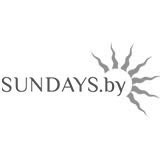 Инструкция по сборке детского беговела Sundays YM-07Внимание! Перед сборкой убедитесь в наличии всех деталей согласно комплектации:Инструменты требующиеся для сборки (не входят в комплект!):Рожковый ключ 13 мм.Сборка:Смонтируйте чашки рулевой на раму. Рис 1Рис 1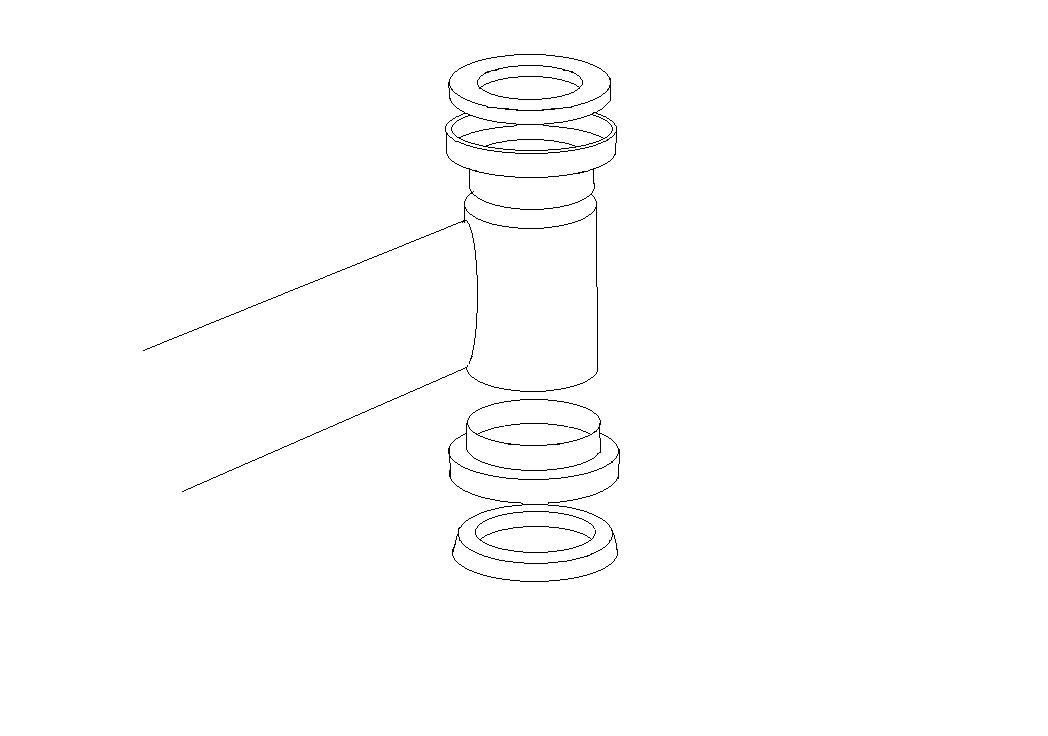 Вставьте  шток вилки в рулевую. Рис 2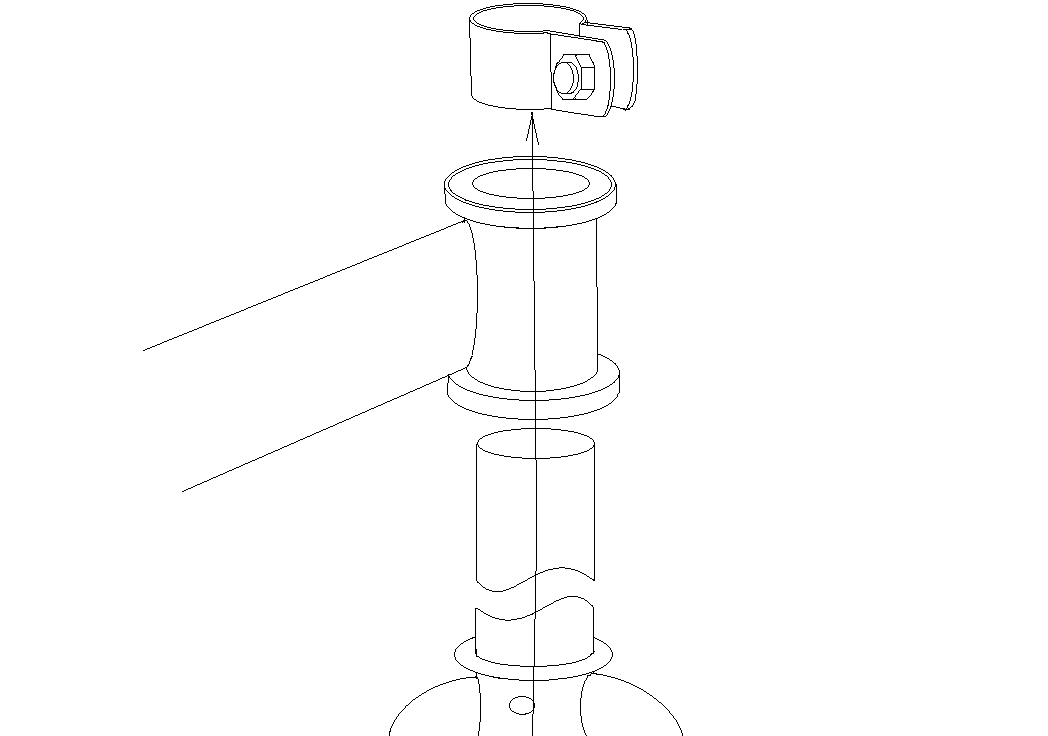 Рис 2Наденьте хомут с эксцентриком на шток вилки. Вставьте руль в хомут и зафиксируйте Рис 3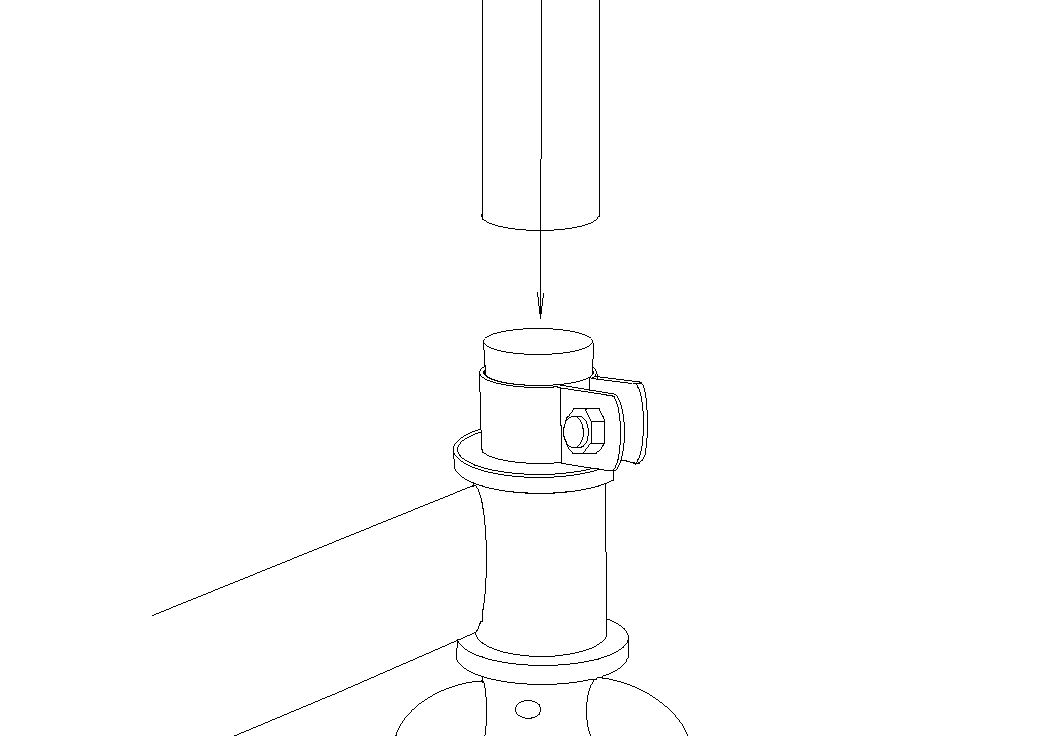 Рис 3Наденьте хомут с эксцентриком на раму,   вставьте в него сиденье и зафиксируйте. Рис 4Рис 4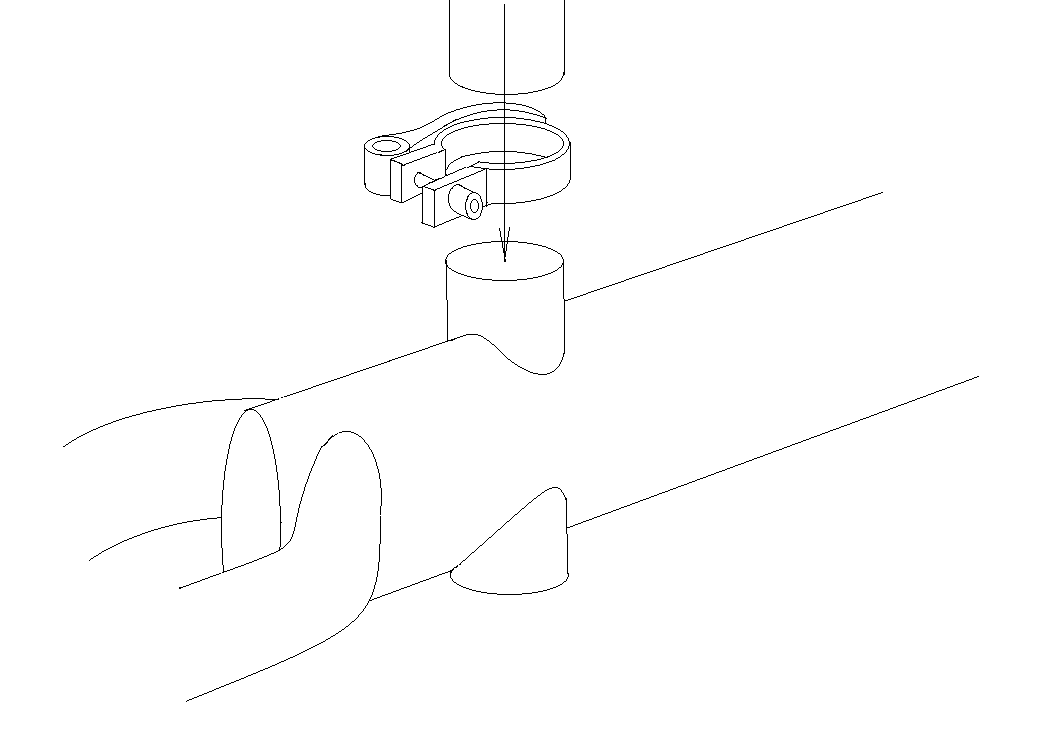 Вставьте колеса в проушины на раме и вилке и закрутите гайки ключом. Рис 5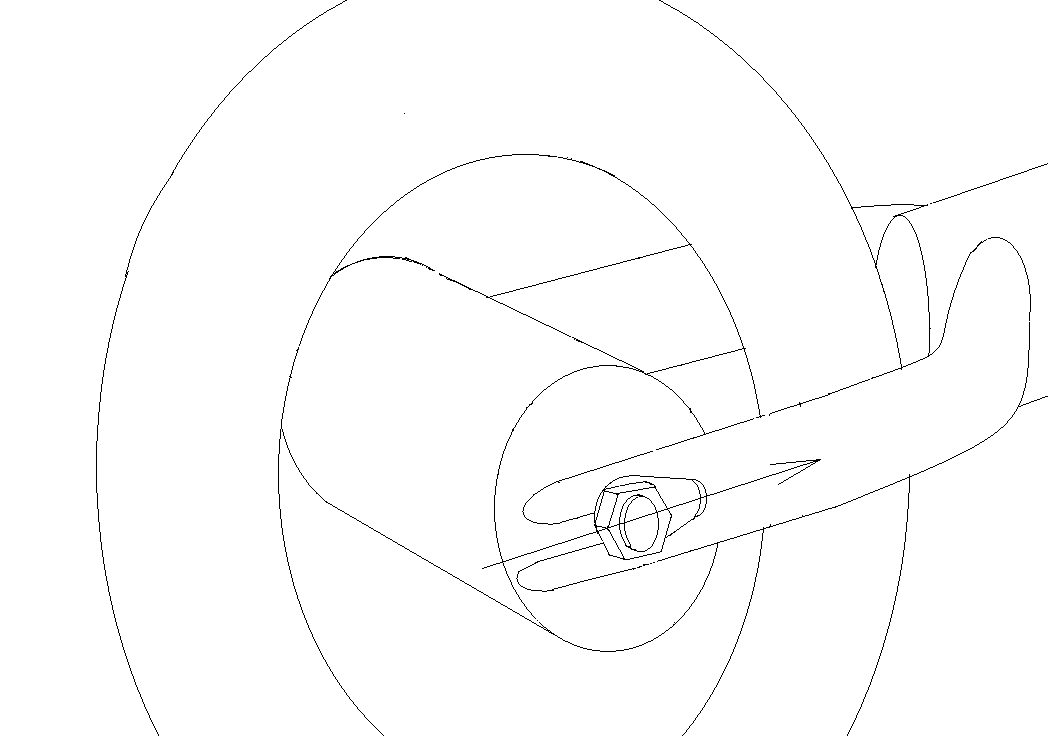 Рис 5Установите заглушки на гайки переднего колеса. Рис 6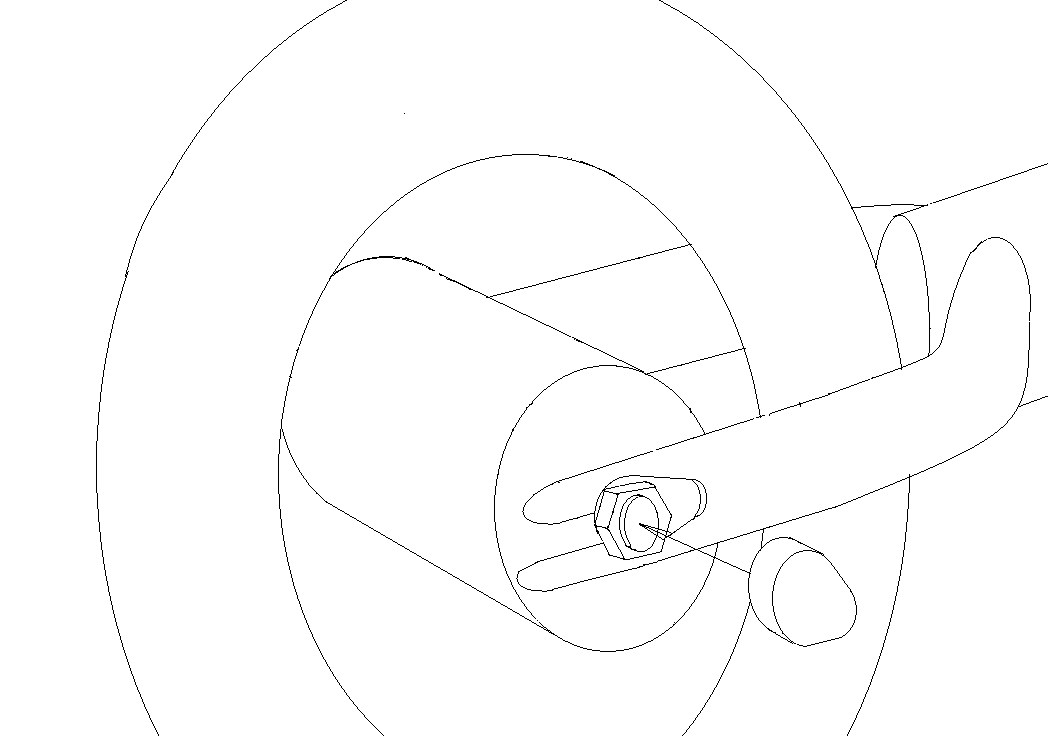 Рис 6НаименованиеКол-воХомут с эксцентриком1 шт.Хомут1 шт.Рама1 шт.Руль1 шт.Сиденье1 шт.Комплект рулевой1 шт.Колесо2 шт.Заглушки для болтов5 шт.